Josh Heard Paranormal(402) 350-5875630 Center St. Tabor, IA 51653PO Box 144Local Author Takes Book To The Big ScreenLocal Author, Lecturer, and documentarian, Josh Heard, is bringing his first book, “When Ghost Hunting Goes Wrong: A Brush With Evil” to the big screen in his first full-length documentary. The film follows the story of Josh’s true account of a paranormal investigation that went horribly wrong.  Just when you think you have seen it all, Josh and his team show you the dark side of the most horrific paranormal experience they ever dreamed to encounter.  Get an inside look at what lead up to their real-life nightmare, the unexplainable truth, and the bravest four day investigation of a location that continues to haunt them today.  This is not only a story of the paranormal, but a life-long journey before and after the horrific events.  A story of life, love, friendship, and hope.  “This was an amazing opportunity for me to finally get this story off of my chest. I had no idea that we would be turning this into a documentary one day. The hardest part of this was getting the rest of the team to return to that horrible place for one last time,” says author Josh Heard about the upcoming documentary. “It will be great to share this story and educate the masses that the paranormal is nothing like what is seen on television.” Josh and crew will be premiering “A Brush With Evil” in multiple cities across the Midwest starting March 26th, 2015, and ending April 3rd, 2015.  Cities include Van Meter, IA, Malvern, IA, Council Bluffs, IA, Omaha, NE, and Maryville, MO.  Each city will also include a Q and A session with Josh and members of the crew.  A separate VIP ticket is being offered at the Maryville location only to include extended insight from the crew on the project and where they are going from here, as well as, an investigation with the crew at the primary location that continues to call to each of them.Tickets are available at: http://theghostfiles.tv/events/  for $10 at all locations!!Teaser Trailer: https://www.youtube.com/watch?v=JJyWTMSPAYU**This film is rated R. People wishing to purchase tickets should keep this in mind when purchasing a ticket for anyone under the age of 17. ****Below please find a few pictures to use at your disposal. The last picture is the movie poster itself.**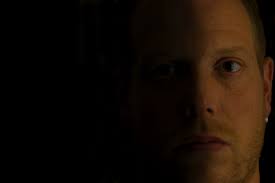 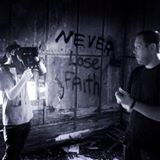 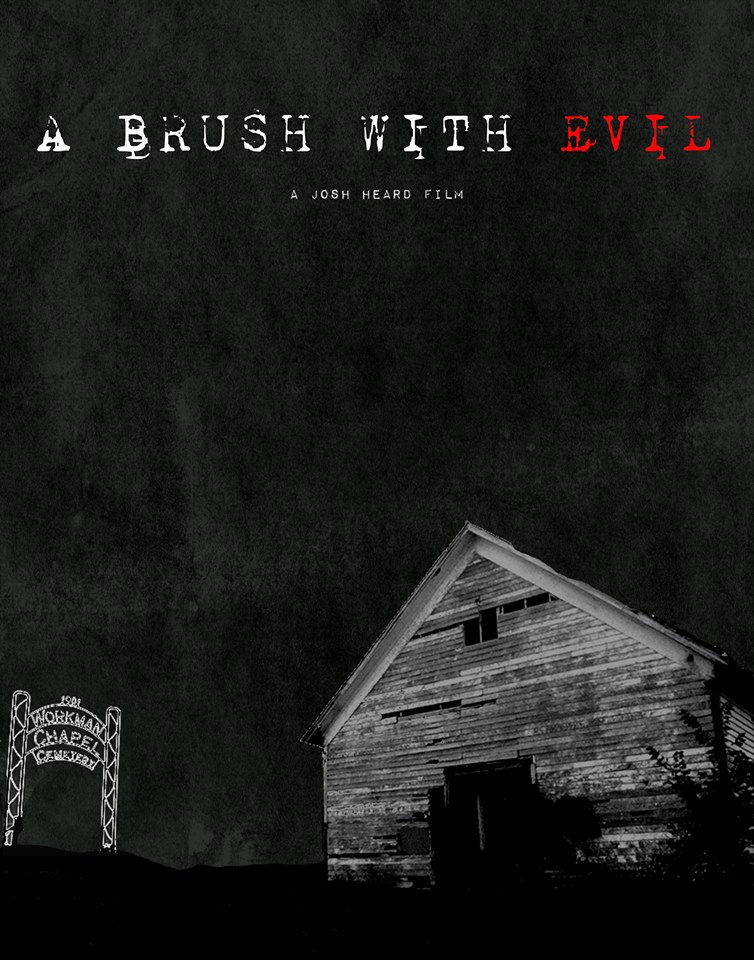 